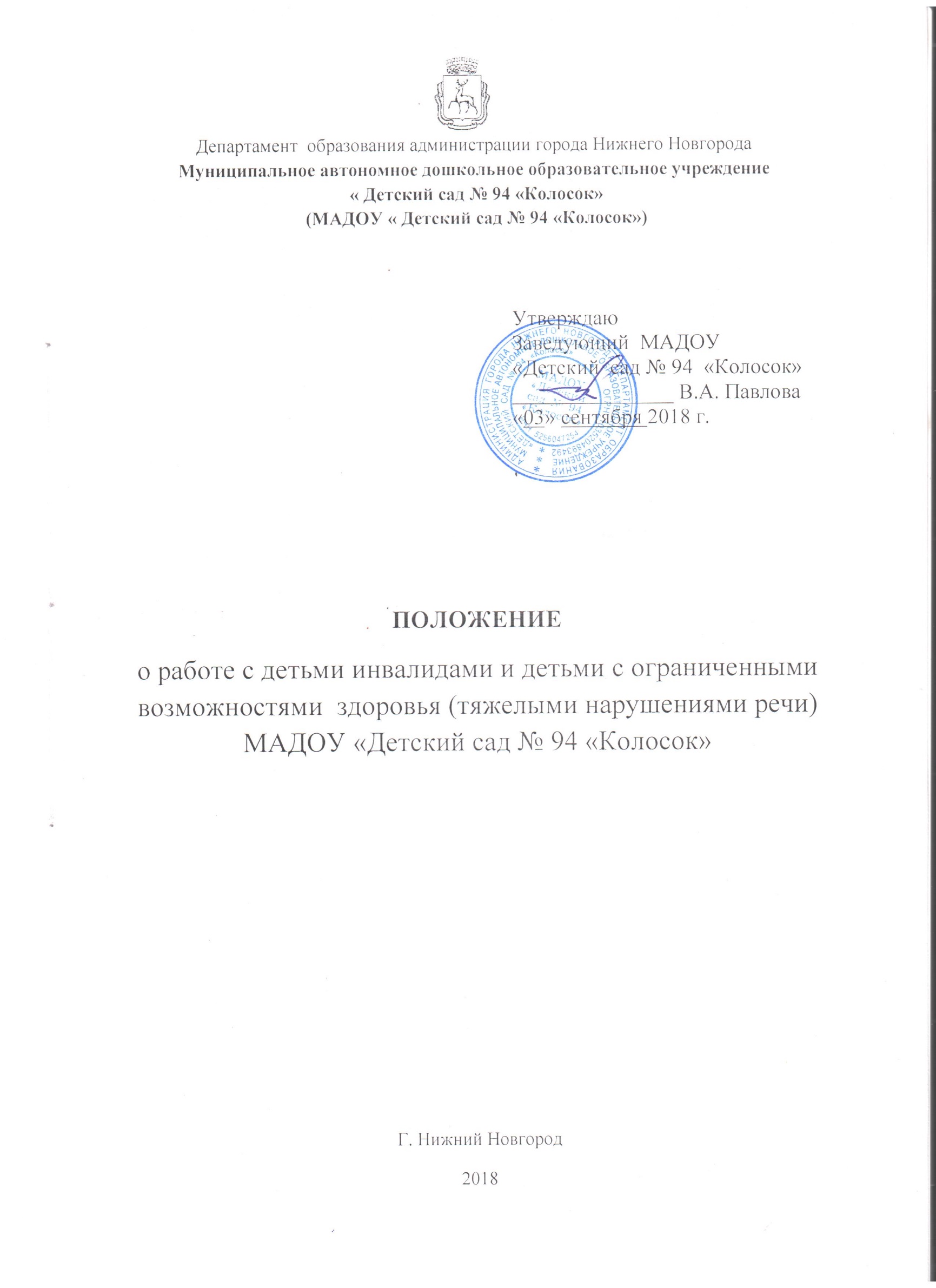 1. ОБЩИЕ ПОЛОЖЕНИЯ          1.1. Настоящее Положение регламентирует обеспечение доступности качественного образования, его индивидуализацию и дифференциацию, систематическое повышение уровня профессиональной компетентности педагогов, а также создание условий для достижения нового современного качества общего образования.         1.2. Настоящее Положение призвано помочь педагогам организовать обучение детей инвалидов и детей с ОВЗ в неспециализированных образовательных учреждениях.         1.3. Дети с проблемами в развитии имеют равные со всеми права на образование (Конституция РФ).         1.4. Для детей-инвалидов и детей  с ограниченными возможностями здоровья может быть организовано обучение в дошкольном учреждении путем совместного обучения и воспитания детей с  ограниченными возможностями здоровья и детей, не имеющих таких ограничений в одной группе общеобразовательного учреждения.          1.5. Дети с ограниченными возможностями здоровья и дети инвалиды должны обеспечиваться медико-психолого-педагогическим сопровождением и специальными условиями для обучения в дошкольном образовательном учреждении по месту жительства.          1.6. Дети с ограниченными возможностями здоровья и дети инвалиды принимаются на обучение по основной образовательной программе дошкольного образования с согласия родителей (законных представителей).          1.7. ДОО создает необходимые условия для организации коррекционной работы, в группах по присмотру и уходу за детьми – условия, учитывающие особенности их психофизического развития.          1.8. Интегрированному обучению по программе ДОО (при наличии соответствующих условий) подлежат дети-инвалиды и дети, имеющие тяжелые нарушения речевого развития с потенциально сохранными возможностями интеллектуального развития.         1.9. ДОО обеспечивает психолого-педагогическое сопровождение детей с ограниченными возможностями здоровья и детей-инвалидов на протяжении всего периода его обучения.         1.10. С целью обеспечения диагностико-коррекционного психолого-медико-педагогического сопровождения обучающихся с ОВЗ в ДОО организуется работа психолого-медико-педагогического консилиума.         1.11. Комплексное сопровождение детей с особыми образовательными потребностями в условиях ДОО осуществляют педагог-психолог, учитель-логопед, воспитатель.        1.12. В обязанности учителя-логопеда входит: всестороннее изучение речи воспитанника, проведение индивидуальных и групповых занятий с детьми, оказание методической помощи воспитателям по преодолению трудностей при освоении воспитанниками основной образовательной программы.         1.13. Специалисты и воспитатели,  работающие  с детьми с особыми образовательными потребностями,  проводят систематическое углубленное изучение детей с целью выявления их индивидуальных особенностей и определения направлений развивающей работы, фиксируют динамику развития, ведут учет освоения ими образовательных программ, совместно со специалистами, заполняют на них карты сопровождения.       1.14. Специалисты сопровождения  отслеживают эффективность обучения детей с ОВЗ по программе, рекомендованной ПМПК для детей с тяжелыми нарушениями речи. Текущие и этапные результаты адаптации, продвижения в развитии и личностном росте воспитанников, формирования навыков образовательной деятельности, освоения программ, показатели функционального состояния их здоровья фиксируются в  карте сопровождения ребёнка.2. ОБЩИЕ ПРИНЦИПЫ И ПРАВИЛА РАБОТЫ.         2.1. Индивидуальный подход к каждому воспитаннику.        2.2. Предотвращение наступления утомления, используя для этого разнообразные средства (чередование умственной и практической деятельности, преподнесение материала небольшими дозами, использование интересного и красочного дидактического материала и средств наглядности).       2.3. Использование методов, активизирующих познавательную деятельность воспитанника, развивающих их устную речь и формирующих необходимые навыки.      2.4. Проявление педагогического такта. Постоянное поощрение за малейшие успехи, своевременная и тактическая помощь каждому ребёнку, развитие в нём веры в собственные силы и возможности.2.5. Эффективными приемами коррекционного воздействия на эмоциональную и познавательную сферу детей с отклонениями в развитии являются:игровые ситуации;дидактические игры, которые связаны с поиском видовых и родовых признаков предметов;игровые тренинги, способствующие развитию умения общаться с другими;психогимнастика и релаксация, позволяющие снять мышечные спазмы и зажимы, особенно в области лица и кистей рук.3. Нормативная правовая база           3.1. Декларация о правах инвалидов (утв. Резолюцией тринадцатой сессии Генеральной Ассамблеи   ООН  от   9 декабря   1975 г.).       3.2. Специальный доклад Уполномоченного по правам человека в РФ  от 10 мая 2006 г. «О соблюдении прав детей-инвалидов в Российской Федерации».      	3.3. Федеральный закон от 24 ноября 1995 г. №181 «О социальной защите инвалидов в Российской Федерации».       3.4. Федеральный закон от 24 июля 1998 г. N 124 «Об основных гарантиях прав ребенка в Российской Федерации».        3.5. Федеральный закон № 273-ФЗ от 29 декабря 2012 года «Закон об образовании в Российской Федерации».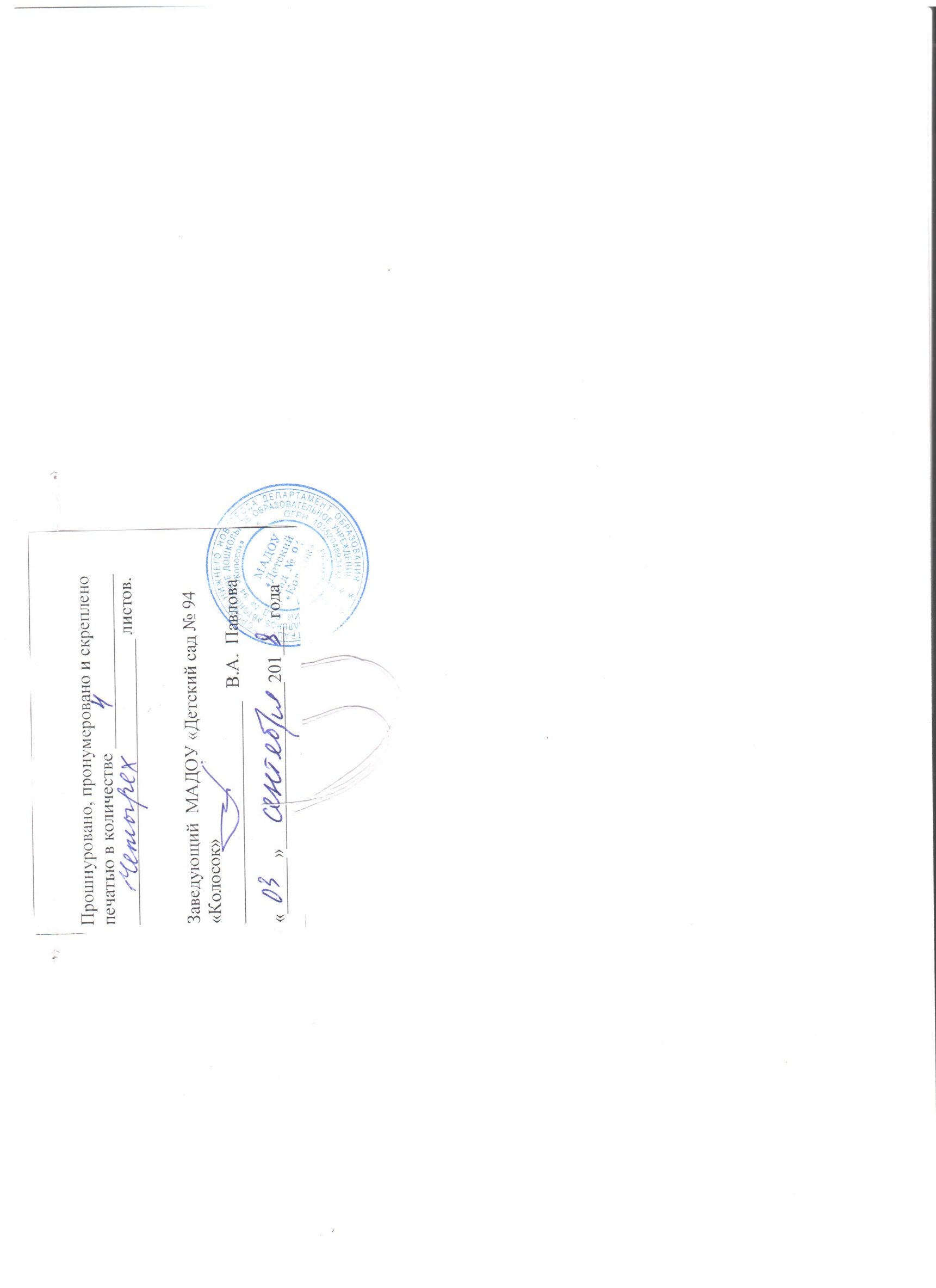 